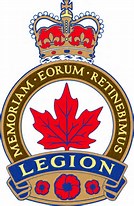 tHEENLIGHTENER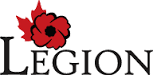 bRANCH 99 BellevilleImportant datesBRANCH WILL BE CLOSED ONMONDAY APRIL 2ND – EASTER MONDAYaPRIL 9 – General meeting at 7p.m.aPRIL 29 – tHE rEASON’S  2 - 6Presidents Message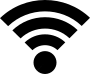 Ralph CollinsApril is the last month before elections for a new executive. With this in mind I would like to take a moment to thank the entire executive, volunteers and staff who have worked so hard to make this year successful.To our members, it is time to step up and stand for election.  There are many positions to be filled and volunteers are needed to aid the new executives.Remember that there are many veterans and their families who depend on us for aid and advice. There are also man community organizations that receive help from the efforts of Branch 99.You need to remember that this organization is founded on service, not for self but for others.  In order for this to be true we need your involvement in the various events and programs that take place here.Please give some serious consideration to your position and how you can help us to continue our mandate to be of help to our veterans, community and members.EntertainmentRalph CollinsApril 29th – The Reason’s Admission donation to Gleaners Food BankMembershipMary Presley The membership office has a new telephone number 613-779-1343.  There is an answering machine and I will get back to you as soon as possible with answers to your questions.Also, if you have an email address wold you please send an email to membershipbranch99rcl@gmail.comSo your email can be added to our distribution list. For 2018 to March 26th we have a total of 348 members.LAST POST NORTON, John Roger - Long time member of the Royal Canadian Legion Branch #99, passed away at the Belleville General Hospital on Thursday, February 8th, 2018 in his 89th year. Son of the late Charles & Phylis Norton. Loving husband of the late Jeanette Norton (Towart). Beloved father of Mark Alan Norton (Marsha) of Belleville. John is survived by his brother Anthony (Jennifer) of England, as well as nieces Jean Shaw, Ruth Ballantyne and nephews Robert and Scott Finlay. Friends are invited to call at the BELLEVILLE FUNERAL HOME & CHAPEL LTD 68 N. Front St. Belleville (613-968-5080) on Tuesday, February 13th, 2018 from 11:00 a.m. until time of service in the chapel at 1:00 p.m. Interment Belleville Cemetery. If desired, donations to the Kidney Foundation or Royal Canadian Legion Br#99 are appreciated by the family. MORRIS, Hugh Robert "Bob" - Retired Major, C.A.F. Life Member of the Royal Canadian Legion, Br. No. 99, Former C.O., 608 Air Cadet Duke of Edinburgh Squadron. Peacefully with his loving family at his side at the Belleville General Hospital on Wednesday, March 14th, 2018 at the age of 78. Bob Morris of Shannonville was the son of the late Joseph & Catherine Morris (nee Roberts) and was the cherished husband for 60 years of Joyce (nee Woodcox). Beloved father of Robin Brooks of Belleville and Colleen Gaudet (Bernie) of Windsor. Bob is survived by his brothers William ?Bill? Morris (late Carolyn) of Belleville and Price Morris (Louise) of Frankford. Predeceased by his sisters Joyce Watson and Jean Houldon. He is the loving grandfather of Joe Sage r(Julie), Mario Gaudet (Sarah), Dominique Gaudet and Katherine Gaudet and great-grandfather of Robert and John Sager, Brooke, Hailey and Abigail Gaudet. Bob was adored by his many nieces and nephews. He will be sadly missed by his beloved pets Frankie, Johnny and Sugar. Major Morris is resting at the JOHN R. BUSH FUNERAL HOME , 80 Highland Avenue, Belleville (613-968-5588) for visitation on Sunday from 2-4 & 7-9 p.m. Royal Canadian Legion, Branch No. 99 will conduct a memorial service on Sunday evening at 6:45 p.m. Funeral Service in the Chapel on Monday, March 19th, 2018 at 1 p.m. with Rev. Ed Bentley officiating. Interment Elmwood Cemetery. If desired, donations to the B.G.H. Oncology Department or the 608 Air Cadet Duke of Edinburgh Squadron would be appreciated by the family. "Your stories were legendary, Your laugh infectious!" At the going down of the SunAnd In the MorningWE WILL REMEMBER THEMSick and Visiting Janice DrummondJohn Wilson is at home.Get well card to Brenda Snider.Sympathy card to Lil Young on the loss of her Granddaughter.Sympathy card to J.R. Brant on the loss of his sister.Sympathy card to Joyce Morris on the loss of Bob.Sports Dave Finley March 10 – Greg Browing Shuffleboard Tournament was held in Belleville.Winners: 1st Place – Steve Tait   -   Peterborough	    2nd Place – Denis Gibson – Lakefield	    3rd Place – Steve Milligan  - Picton	    4th Place – Bill Clap – BellevilleSunday April 8 – Mixed Darts – Teams and Doubles – BellevilleSaturday April 14 – Provincial  Darts will be held in Sutton.		Players advancing are		Teams - Terry Collins, Steve Bell, Tom Coolen Jr. and Wille Saulinier		Doubles – Terry Collins, Steve Bell			      Tim Prewer, Brad EvansSaturday April 28th – Mixed Shuffleboard Tournament to be held in BellevilleComrade Carl Coons thanked the Executive for all their support in the resent competition and new shirts.Poppy Chairman, Joyce NickersonGood news for our Veterans.  There were three motions recently passed at Ontario Command regarding Service Dogs.  Motions –	It was moved and seconded that Ontario Command create and administer a central fund named “Operation Service Dogs”.  Carried.	This would allow branches the ability to centrally donate Poppy Funds for dispersal to reputable, reliable service dog providers prior to the National Standards being created in Ontario.	It was moved and seconded to activate Poppy Fund Special Use Forms under Section 403 ii m. for branches to begin donating Poppy Funds to “Operation Service Dogs”.  Carried.	This effectively removes the moratorium currently in place in Ontario on the donation of up to 25% of a branch’s current Poppy Fund balance toward PTSD Service Dogs for Veterans.	It was moved and seconded that Ontario Command entertain drafting a memorandum of understanding (MOU) with a service dog provider(s) for review by PAC and ratified by PEC.  Carried.Youth EducationAllan Miller Zone Public Speaking held March 3, 2018 at BellevilleGrade 1 – 31st Place - Adelaide Brandon from Marmora2nd Place – Emma Coleman from Tweed3rd Place – Jack Solomon from BellevilleGrade 4-61st Place – Ethan Williams from Belleville  2nd Place – Rebecca Young from Marmora3rd Place – Martha Herby from TweedGrade 7-91st Place- Mieke Gorten from Stirling2nd Place – Brayden Heath from Belleville3rd Place – Meghan McNevin from MadocGrade 10 – 121st Place – Chris Doyle from Belleville2nd Place – Grace Lindsay from TweedCongratulations to all the winnersKitchenOpen Wednesday 12:45 till 2Friday – 4-6Fridays every other week is fish and chips.Honors and AwardsRobert KoomanLegion Week starts September 16 and Honors and Awards will be on the Sunday more information to follow.Ways and MeansPat Boulter Cowboy’s Don’t Cry had a good turnout.Looking forward to April 29th for the Reason’sFacts about EasterSubmitted by Doris FraiserEaster always is the 1st Sunday after the first full moon.  After the spring equinox (which is March 20th).  This dating of Easter is based on the lunisolar calendar that Hebrew people use to identify the Passover. And only the most elderly of our population would have seen this early (95 years or above).Any of us, and none of us , will see it a day early, the next time Easter will be this early(March 23 will be in the year 2228. (220 years from now).  The last time it was this early 1913, (so if you’re 95 or older you are the only ones to see it)The next time March 22 will be in the year 2285, (277 years from now).  The last time March 22 was in 1818 so no one alive today has ever seen it any early than this weekend.You’re Smile for the Month Don’t Mess with SeniorsThe $2.99 SpecialWe went to breakfast at a restaurant where the “seniors special”Was two eggs, bacon, hash browns and toast for $2.99.“Sound good, ‘my wife said.‘But I don’t want the eggs.’‘Then, I’ll have to charge you $3.49Because you’re ordering a la carte,’The waitress warned her.‘You mean I’d have to pay for Not taking the eggs?’My wife asked incredulously‘YES!’ stated the waitress.I’ll take the special then,’My wife said.‘How do you want your eggs?’The waitress asked.‘Raw and in the shell,’ my wife replied.She took the two eggs home and baked a cake.DON’T MESS WITH SENIORS!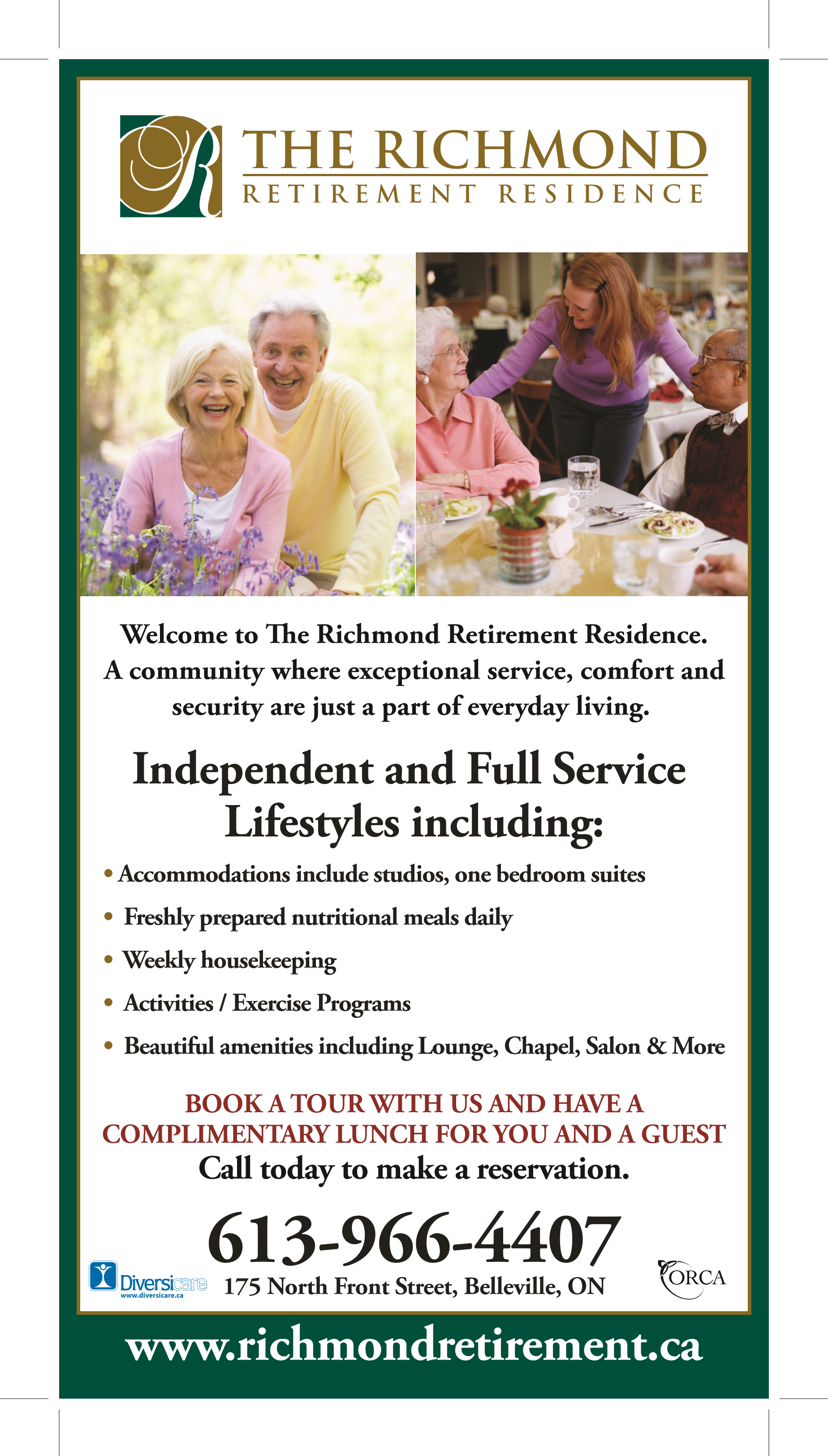 President					Ralph Collin		613- 962-8754Past President					Andy Anderson		613- 968-72611st Vice President				Joyce Nickerson		613-966-71792nd Vice President				Jack Crozier		613 962-2101	613 920-21013rd Vice President				Mike Joyce		613 967-5923Secretary					Heather FehrTreasurer					Joe Drummond		613- 962-7947Padre/Funerals					Ralph Collins		613- 962-8754Sgt-At-Arms					Don MacPherson	613- 779-0773	613 847-1415Membership					Mary Presley		613- 967-6494Honors & Awards				Robert Kooman		613-969-7706	Service Officer					Doreen Guimont		613 966-4297Poppy						Joyce Nickerson		613-966-7179Sports/Track & Field				Dave Findlay		613-968-4080Youth Education					Allan Miller		613- 968-9655Bingo 						Frank Freeman		613- 394-3851Bar                                                                                     Jack Crozier                        613- 962-2101House/Property				         	Mike Joyce		613 -967-5923Entertainment					Ralph Collins		613- 962-8754Special Events/Ways & Means			Pat BoulterEnlightener					Shirley Stewart		613-967-9723Training & Development				Mike Joyce		613 967-5923Kitchen						Joyce Nickerson		613-966-7179Sick & Visiting					Janis Drummond		613 962-7947Volunteers Wanted!Volunteers are being sought to assist RCL Branch 99 with our various programs including the Charity Bingo, Canteen, Public Relations, Youth Education, Entertainment, Sports, and Colour Party etc.  Please contact the Committee Chair listed above in the area that you are interested in.  Without your support RCL Branch 99 cannot continue promoting Remembrance, supporting Veterans and the various local charities.  Please get involved!